 БілкиБілки (білкові речовини) — макромолекулярні природні сполуки (біополімери), структурну основу яких становлять поліпептидні ланцюги, побудовані із залишків  -амінокарбонових кислот. Білки неодмінно містять елементи C, H, N та O, майже завжди S, часто P, рідше Fe, Cu, Zn тощо.За складом білки поділяють на:— протеїни — прості білки, що складаються із залишків амінокислот;— протеїди — складні білки, що складаються із залишків амінокислот та різних небілкових речовин.Будова білківУ складі білків зустрічаються залишки 20 амінокислот. Властивості білків залежать не тільки від того, які амінокислотні залишки утворюють їх, але і від того, в якій послідовності вони з’єднуються одна з одною. Таку послідовність називають первинною структурою білка: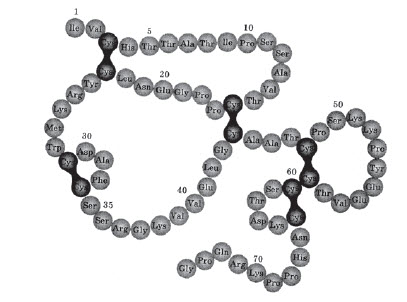 Поліпептидний ланцюг зазвичай згорнутий у спіраль, що має певну просторову структуру —a- спіраль. Спіраль у свою чергу може приймати певну просторову будову, що є власною для кожного білка: спіраль згортається в клубок (глобулу). Таку будову називають третинною структурою білка: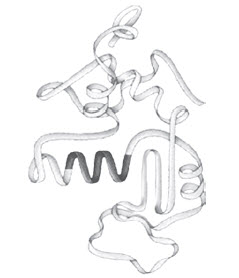 Для деяких білків є характерним об’єднання декількох клубків (субодиниць) в одну частинку, що обумовлює четвертинну структуру білків: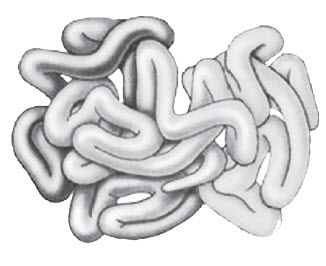 До складу таких об’єднань можуть входити йони металів або інші речовини небілкової природи. Так, молекула білка гемоглобіну складається з чотирьох субодиниць, з’єднаних з йоном Феруму, що дозволяє такій молекулі переносити кисень і вуглекислий газ у тваринному організмі.Хімічні властивості білків1. Денатурація білків.Унаслідок дії деяких факторів відбувається руйнування тривимірної конформації білка — денатурація, пов’язане зі зміною вторинної, третинної та четвертинної структур; ця зміна може мати тимчасовий або постійний характер, але й у тому, і в іншому випадку амінокислотна послідовність білка (первинна структура) залишається незмінною.Денатурація білків відбувається під впливом нагрівання або впливом яких-небудь випромінювань, наприклад інфрачервоного або ультрафіолетового. Сильні кислоти, сильні луги й концентровані розчини солей також спричинюють розрив зв’язків (при тривалому впливі й пептидних).2. Ренатурація.Іноді денатурований білок за сприятливих умов знову спонтанно набуває своєї нативної (природної) структури. Цей процес називають ренатурацією.3. Гідроліз.Найважливішою хімічною властивістю білків є їхня здатність до гідролізу, який може протікати при нагріванні із сильними кислотами або з лугами (кислотно-основний гідроліз) і під дієюферментів (ферментативний гідроліз). Гідроліз призводить до розпаду поліпептидних зв’язків з утворенням вільних амінокислот.4. Якісні кольорові реакції білків.а) біуретова реакція на пептидні зв’язки — дія розведеного розчину купрум (ІІ) сульфату на лужний розчин білка, яка супроводжується появою фіолетово-синього забарвлення розчину, що обумовлено комплексоутворенням між йонами Купруму та поліпептидами;б) ксантопротеїнова реакція на ароматичні й гетероядерні цикли — дія концентрованої нітратної кислоти з появою жовтого забарвлення; забарвлення пояснюється нітруванням циклів й утворенням нітросполук залишками амінокислот;в) реакція Міллона — дія на білок реактиву Міллона — розчину Hg(NO3)2 та Hg2(NO3)2   у розведеній HNO3, що містить домішку HNO2,— з появою червоно-коричневого забарвлення, яке обумовлене утворенням пептидних солей Меркурію.Деякі білки виконують транспортні функції — переносять молекули або йони в місця синтезу або накопичення речовин. Наприклад, в крові міститься білок гемоглобін, що переносить кисень до тканин і вуглекислий газ від них, а білок міо глобін накопичує кисень у м’язах.Білки — це будівельний матеріал клітин. З них побудовані опорні, м’язові, покривні тканини.Білки-рецептори сприймають і передають сигнали, що надходять від сусідніх клітин або з навколишнього середовища. Наприклад, дія світла на сітківку ока сприймає білок родопсин.Білки життєво необхідні будь-якому організму і тому є найважливішою складовою частиною продуктів харчування. У процесі травлення вони гідролізуються до амінокислот, які служать вихідною сировиною для синтезу інших білків, необхідних даному організму. Існують такі амінокислоти, які організм не в змозі синтезувати сам і одержує тільки з їжею,— їх називають незамінними.